University of Central Florida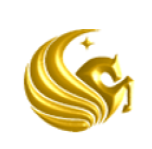 College of MedicineM.D. Program Curriculum Committee MinutesMeeting Date: 4/15/2016									Start:	2:00 pm	End: 2:50 pmChaired by: Dr. Richard PepplerDrs. Berman, Castiglioni, Davey, Jacobs, Klapheke, Peppler, and Selim.  Ms. Borges, Ms. Dexter, M1 Du, and M1 Tran.   Drs. Fagan and Thompson (by phone).Minutes 3/18/2016 minutes were approved as submitted.  Student UpdatesM1s are preparing for the Health & Disease final exam.Two student interest groups, Night Clinics and Med Pact, attended the Student Learning Showcase.  This is an annual event that takes place on the main campus.  Night Clinics won four awards and $1,800.  Med Pact won Best Learning Service Project and $1,000.  These projects were completed by M2s, and presented by M1s.  Student body raised enough money for Ms. Shirley Scott’s brick.M3/M4 SubcommitteeM3/M4 Capstone weeks have been scheduled with student input.  Students are pleased with what has been outlined.  After discussion, the following electives were approved by the members:Advanced Dermatology ElectiveClinical Neuro OphthalmologyNeurosurgery SpinePediatric Anesthesia RotationThe proposed Clerkship Student Performance Evaluation form was approved by the members.  A suggestion from LCME was made to add a box to the form to indicate whether or not the student has been seen by the faculty for medical reasons.  A concern that faculty may find this addition a bit much as they are trying to minimize the amount of time faculty spend on evaluations.  M3/M4 will take the proposal to the subcommittee for feedback to the CCOM members. LCMEMany participated in the Accreditation Retreat that took place on April 8th with Rob Hash.  There was a good energy by the group.  Attendees were informed that the CCOM committee has been tasked to head the LCME self-study, and will be involving faculty and students in their focus groups. The Data Collection Instrument (DCI), previously known as the database, should be arriving within the next month, which will be asking for a lot of information to be populated by a number of individuals.The CCOM will continue to hear more about the LCME process in the coming months.Other ItemsCDC recommendation follow-up:  UCF College of Medicine was the only medical school in Florida to sign the White House pledge that will require all students to take some form of prescriber education in line with CDC guidelines in order to graduate.   As a result, UCF COM has received national press for being the only medical school in Florida to change the curriculum.  Harvard curriculum:In an effort to comply with the curriculum reform, Dr. DeCampli will be visiting Harvard to bring back some insights on how their new curriculum is working.  A summary of what Dr. DeCampli has learned from his visit will be presented to the committee during a future meeting.  Appointment letters:Dr. Peppler will review appointment letters to ensure the letters are up-to-date, and ask faculty council to elect appropriate members.AnnouncementsDr. Peppler thanked Dr. Diane Jacobs, who is retiring on June 30, 2016, for her services on the CCOM committee, and wished her well.The four finalists being considered for the Associate Dean for Clinical Affairs position will be visiting COM within the next few weeks.  Faculty and staff are invited to attend the candidate presentations and the meet & greet sessions.  Presentations will be teleconferenced and recorded to accommodate those that are unable to attend.